T.C.BURDUR MEHMET AKİF ERSOY ÜNİVERSİTESİSOSYAL BİLİMLER ENSTİTÜSÜ2022-2023 EĞİTİM ÖĞRETİM YILI GÜZ YARIYILILİSANSÜSTÜ PROGRAMLARA ÖĞRENCİ ALIMI İLANI(DOKTORA, TEZLİ/TEZSİZ YÜKSEK LİSANS)BAŞVURU TARİHLERİ: 01 Ağustos 2022 tarihinde başlayıp 09 Ağustos 2022 Saat 23.59’akadar devam edecektir.BAŞVURU ŞEKLİ: https://basvuru.mehmetakif.edu.tr/ linkinden online olarak yapılacaktır. Posta yolu ile veya şahsen başvuru kabul edilmemektedir. (yatay geçiş başvuruları şahsen olacaktır)KESİN KAYITLAR ONLINE OLACAKTIRÖNEMLİ AÇIKLAMALAR:Üniversitemiz 2022-2023 Eğitim-Öğretim Güz Yarıyılı eğitimi yüz yüze gerçekleştirilecektir.Tüm başvurular https://basvuru.mehmetakif.edu.tr adresindeki başvuru sisteminden gerçekleştirilecektir. (Yatay geçiş başvuruları hariç) posta/e-posta veya şahsen başvuru kabul edilmemektedir.Adaylar en fazla iki farklı Anabilim Dalına başvuru yapabilirler.Kesin kayıt hakkı kazanan öğrencilerin kayıt işlemleri de https://basvuru.mehmetakif.edu.tr bağlantısından gerçekleştirilecektir.Kesin kayıt olan adaylar öğrenci belgelerini ve durumlarını 12 Eylül 2022 tarihinden itibaren e-devlet üzerinden görüntüleyebilirler. Kesin kayıt olan erkek öğrencilerimizin askerlik sevk tehir talepleri ensitümüz tarafından kayıt esnasında gerçekleştirilir. Öğrencilerimiz; sevk tehir durumlarını takip etmekle sorumludur. Başka bir nedenle sevk tehiri bulunan öğrencilerin sevk tehirleri bağlı oldukları askerlik şubesi tarafından reddedilmektedir. Dolayısıyla, kayıt olmadan önce lütfen askerlik durumunuzu kontrol ediniz.Enstitü Müdürlüğü, Pandemi sürecindeki gelişmeler doğrultusunda ilanda belirtilen başvuru takvimi, sınav yöntemi, kayıt şekli ve tarihinde güncelleme yapabilir.Adaylar başvuru, sınav ve kayıt süreci ile ilgili gelişmeleri Enstitümüz internet sayfasından takip etmelidir.Başvuruda bulunulan Programdaki Kontenjan sayısının 4 (dört) katı aday sayısı kadar yedek aday değerlendirmeye alınacaktır. Sadece Burdur Mehmet Akif Ersoy Üniversitesi diploma programlarından mezun olan program birincisinin veya Asım’ın Nesli Başarı Belgesi ya da Asım’ın Nesli Üstün Başarı Belgesi almaya hak kazanan adayların ilgili programın ilanında gerektirdiği genel ve özel koşulları sağlamak şartıyla istedikleri Tezli Yüksek Lisans programına müracaat etmeleri mümkündür. Program birincisi olarak veya Asım’ın Nesli Başarı Belgesi ya da Asım’ın Nesli Üstün Başarı Belgesi almaya hak kazanmış olarak müracaat eden adayların, kontenjan sınırlaması olmaksızın ve sıralamaya dâhil edilmeksizin “başarılı” olarak kayıt yaptırabilme hakkı bulunmaktadır.Belirtilen belgelerin online başvuru sırasında sisteme yüklenmesi gerekmektedir.Sorularınızı eposta ile bildirmeniz halinde, birimimizce geri dönüş sağlanacaktır.Sosyal Bilimler Enstitüsü İletişim Bilgileri:E-Posta Adresi: sbe@mehmetakif.edu.trTelefon: (0248) 213 31 65Telefon: (0248) 213 31 71Telefon: (0248) 213 31 73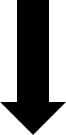 DOKTORA BAŞVURULARIYAZILI veya SÖZLÜ SINAV YERLERİ: Tezli/Tezsiz Yüksek Lisans Programlarında Yazılı/Sözlü Sınav Yapılmayacaktır. Yazılı veya sözlü sınavlar sadece Doktora programlarında uygulanacaktır. Başvuran her adayın sınava girmesi zorunludur. (Tezli/Tezsiz Yüksek Lisans Program başvurularında sınav yapılmayacaktır.) DOKTORA PROGRAMI BAŞVURU KOŞULLARI ve GEREKLİ BELGELER:Tezli yüksek lisans programı mezunu olmak. (Diploma/mezuniyet belgesi)Başvurulan programın puan türünden ALES’ten en az 55 puan almış olmak. (ALES sonuç Belgesi 5 (beş) yıl geçerlidir.)YÖK tarafından kabul edilen merkezî yabancı dil sınavları ile eşdeğerliği kabul edilen uluslararası yabancı dil sınavlarından en az 55 puan veya ÖSYM tarafından eşdeğerliği kabul edilen uluslararası yabancı dil sınavlarından bu puan muadili bir puan almış olmak. (Yabancı Dil Sonuç Belgesi 5 (beş) yıl geçerlidir.)Diploma/mezuniyet notu. (Başvurularda değerlendirmeye alınan mezuniyet notu öğrencinin edevlet sisteminde yer alan şekli ile değerlendirmeye alınır: E-devlet sisteminde öğrencinin başarı notu sadece 100'lük sistemde var ise var olan şekli ile değerlendirmeye alınır. E-devlet sisteminde öğrencinin sadece 4'lük sistemdeki notu var ise, bu not YÖK dönüşüm tablosu kullanılarak 100'lük sisteme çevirilerek değerlendirmeye alınır. E-devlet sisteminde hem 100'lük hem de 4'lük sistemde notu var ise öğrencinin notu 4’lük sistemde değerlendirmeye alınarak YÖK dönüşüm tablosu ile 100’lük sisteme çevrilir.* Not: Adaylar, online başvuru sırasında yukarıda belirtilen mezuniyet ve sınav sonuçları ile ilgili e-devlet sistemindeki kayıtlı bilgilerini kullanacaktır.Lisans Diploması (Diploma/mezuniyet belgesi-manuel yüklenecektir.)Yabancı ülkelerde lisans ve yüksek lisans programlarını bitirmiş Türk uyruklu öğrencilerin YÖK’ten denklik belgesi almış olmaları ve başvuruda ibraz etmeleri gerekir.DEĞERLENDİRME (DOKTORA)	Doktora programlarına öğrenci kabulünde; ALES puanı, yüksek lisans not ortalaması, yabancı dil puanı ve yazılı veya sözlü sınav sonucu değerlendirilir. Değerlendirmede; - ALES sınavı puanının		%50'si, - Yüksek lisans not ortalamasının 	%20'si, - Yabancı dil puanının 		%10'u, - Yazılı veya sözlü sınav puanının 	%20'si dikkate alınır ve toplamda en az 65 puan alanlar arasında sıralama yapılır. * Başarı notlarının eşit olması halinde sırasıyla ALES sınavı puanı, yüksek lisans mezuniyet notu, yabancı dil puanı yüksek olan adaya öncelik tanınır.**Yazılı veya sözlü sınavına girmeyen adayların başarı notu hesaplanmaz ve değerlendirmeye alınmaz.YATAY GEÇİŞ BAŞVURU KOŞULLARI VE BELGELERİ:(Başvurular Şahsen Enstitüye Yapılacaktır.)http://sbe.mehmetakif.edu.tr/index.php?page=formlar sayfasındaki Yatay Geçiş Formu ve ekleri,Öğrenim gördüğü lisansüstü programında en az bir yarıyılı tamamlamış, geldiği programda devam ettiği derslerin tamamını başarmış ve başarı notu ortalamasının doktora için 100 tam puan üzerinden en az 75 puan veya eşdeğeri puan almış olması gerekir.Yatay geçiş yapacak öğrencinin enstitü programlarının başvuru koşullarını sağlaması gerekir.Yatay geçiş yapmak isteyen öğrenciler mülakat sınavına girmeyeceklerdir.Tez aşamasındaki öğrenciler yatay geçiş yapamaz.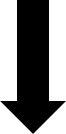 TEZLİ YÜKSEK LİSANS BAŞVURULARITEZLİ YÜKSEK LİSANS PROGRAMI BAŞVURU KOŞULLARI ve GEREKLİ BELGELERLisans diplomasına veya YÖK tarafından eşdeğerliği kabul edilen yurt dışı fakülte veya yüksekokul diplomasına sahip olmak. (Diploma/mezuniyet Belgesi)Başvurulan programın puanı türünde en az 55 ALES puanına sahip olmak. (ALES sonuç Belgesi 5 (beş) yıl geçerlidir.)YÖK tarafından kabul edilen ve ÖSYM tarafından yapılan merkezî yabancı dil sınavları ile ÖSYM tarafından eşdeğerliği kabul edilen uluslararası yabancı dil sınavlarından birine girmiş olmak. (Yabancı Dil Sonuç Belgesi 5 (beş) yıl geçerlidir.)Diploma/mezunşyet notu. (Başvurularda değerlendirmeye alınan mezuniyet notu öğrencinin edevlet sisteminde yer alan şekli ile değerlendirmeye alınır: E-devlet sisteminde öğrencinin başarı notu sadece 100'lük sistemde var ise var olan şekli ile değerlendirmeye alınır. E-devlet sisteminde öğrencinin sadece 4'lük sistemdeki notu var ise, bu not YÖK dönüşüm tablosu kullanılarak 100'lük sisteme çevirilerek değerlendirmeye alınır. E-devlet sisteminde hem 100'lük hem de 4'lük sistemde notu olan öğrencinin notu 4’lük sistemde değerlendirmeye alınarak YÖK dönüşüm tablosu ile 100’lük sisteme çevrilir.* Not: Adaylar, online başvuru sırasında yukarıda belirtilen mezuniyet ve sınav sonuçları ile ilgili e-devlet sistemindeki kayıtlı bilgilerini kullanacaktır.5- Yabancı ülkelerde lisans ve yüksek lisans programlarını bitirmiş Türk uyruklu öğrencilerin YÖK’ten denklik belgesi almış olmaları ve başvuruda ibraz etmeleri gerekir.DEĞERLENDİRME (TEZLİ Y.L.)Değerlendirmede; - ALES sınavı puanının		 %50'si, - Lisans not ortalamasının	 %40'ı, - Yabancı dil puanının 		%10'u, dikkate alınarak sıralama yapılır. * Başarı notlarının eşit olması halinde sırasıyla ALES sınavı puanı, lisans mezuniyet notu, yabancı dil puanı yüksek olan adaya öncelik tanınır.YATAY GEÇİŞ BAŞVURU KOŞULLARI VE BELGELERİ: :(Başvurular Şahsen Enstitüye Yapılacaktır.)http://sbe.mehmetakif.edu.tr/index.php?page=formlar sayfasındaki Yatay Geçiş Formu ve ekleri,Öğrenim gördüğü lisansüstü programında en az bir yarıyılı tamamlamış, geldiği programda devam ettiği derslerin tamamını başarmış ve başarı notu ortalamasının yüksek lisans için 100 tam puan üzerinden en az 70 puan veya eşdeğeri puan almış olması gerekir.Yatay geçiş yapacak öğrencinin enstitü programlarının başvuru koşullarını sağlaması gerekir. Yatay geçiş yapmak isteyen öğrenciler mülakat sınavına girmeyeceklerdir.Tez aşamasındaki öğrenciler yatay geçiş yapamaz.                     TEZSİZ YÜKSEK LİSANS BAŞVURULARIII. ÖĞRETİM//UZAKTAN EĞİTİM TEZSİZ YÜKSEK LİSANS PROGRAMLARINA BAŞVURU KOŞULLARI VE DEĞERLENDİRME:Lisans diplomasına veya YÖK tarafından eşdeğerliği kabul edilen yurt dışı fakülte veya yüksekokul diplomasına sahip olmak. (Diploma/mezuniyet Belgesi)Tezsiz Yüksek Lisans II. Öğretim programlarında ALES ve Yabancı Dil puanı şartı aranmamaktadır. Başarı sıralaması Lisans mezuniyet notuna göre yapılacaktır.Diploma/mezuniyet notu. (Başvurularda değerlendirmeye alınan mezuniyet notu öğrencinin edevlet sisteminde yer alan şekli ile değerlendirmeye alınır: E-devlet sisteminde öğrencinin başarı notu sadece 100'lük sistemde var ise var olan şekli ile değerlendirmeye alınır. E-devlet sisteminde öğrencinin sadece 4'lük sistemdeki notu var ise, bu not YÖK dönüşüm tablosu kullanılarak 100'lük sisteme çevirilerek değerlendirmeye alınır. E-devlet sisteminde hem 100'lük hem de 4'lük sistemde notu olan öğrencinin notu 4’lük sistemde değerlendirmeye alınarak YÖK dönüşüm tablosu ile 100’lük sisteme çevrilir.* Not: Adaylar, online başvuru sırasında yukarıda belirtilen mezuniyet ve sınav sonuçları ile ilgili e-devlet sistemindeki kayıtlı bilgilerini kullanacaktır.Tezsiz Yüksek Lisans Programları Hakkında Bilgilendirme:Tezsiz Yüksek Lisans Programları en az iki dönem, en fazla üç dönemdir.Dönem ücreti 3.060 TL’dir. Bu ücret 1. ve 2. Dönem olmak üzere toplamda 6.120 TL’dir. 2 dönemde mezun olamayıp 3. Dönemine kalmış öğrenci herhangi bir öğrenim ücreti ödemez.2022-2023 Bahar Yarıyılı Tezsiz Yüksek Lisans Programlarına dönem ücretini ödeyip online kesin kayıt olan öğrencilerin ders kayıt işlemleri enstitü tarafından yapılacaktır.Enstitümüz web sayfasında daha sonra yayınlanacak olan kesin kayıt işlemleri duyurusunda banka bilgileri ve diğer bilgilendirmeler yayınlanacaktır. Sosyal Bilimler Enstitüsü İletişim Bilgileri:E-Posta Adresi: sbe@mehmetakif.edu.trTelefon: (0248) 213 31 65Telefon: (0248) 213 31 71Telefon: (0248) 213 31 73BURDUR MEHMET AKİF ERSOY ÜNİVERSİTESİ2022-2023 EĞİTİM ÖĞRETİM YILI GÜZ YARIYILILİSANSÜSTÜ ÖĞRENCİ ALIM TAKVİMİ(DOKTORA-TEZLİ-TEZSİZ YÜKSEK LİSANS)BURDUR MEHMET AKİF ERSOY ÜNİVERSİTESİ2022-2023 EĞİTİM ÖĞRETİM YILI GÜZ YARIYILILİSANSÜSTÜ ÖĞRENCİ ALIM TAKVİMİ(DOKTORA-TEZLİ-TEZSİZ YÜKSEK LİSANS)01-09 Ağustos 2022Lisansüstü Programlara Başvurular ve Yatay Geçiş Başvuruları11-12 Ağustos 2022Doktora Programları Yazılı veya Sözlü Sınavları16 Ağustos 2022Ana Bilim Dalları Tarafından Öğrenci Alım Sonuçlarının Gönderilmesi İçin Son Gün19 Ağustos 2022Başvuru Sonuçlarının Duyurulması İçin Son Gün19-24 Ağustos 2022Kazanan (Asil) Adayların Lisansüstü Programlara Kesin Kayıtları 25 Ağustos-02 Eylül 2022Yedek Aday Listesinden Kazanan Adayların Duyurusu ve Kayıtları (Doktora ve Tezli Yüksek Lisans Programları İçin)06-17 Eylül 2022Yedek Aday Listesinden Kazanan Adayların Duyurusu ve Kayıtları (Tezsiz Yüksek Lisans Programları İçin)BURDUR MEHMET AKİF ERSOY ÜNİVERSİTESİSOSYAL BİLİMLER ENSTİTÜSÜ DOKTORA PROGRAMI KONTENJANLARIBURDUR MEHMET AKİF ERSOY ÜNİVERSİTESİSOSYAL BİLİMLER ENSTİTÜSÜ DOKTORA PROGRAMI KONTENJANLARIBURDUR MEHMET AKİF ERSOY ÜNİVERSİTESİSOSYAL BİLİMLER ENSTİTÜSÜ DOKTORA PROGRAMI KONTENJANLARIBURDUR MEHMET AKİF ERSOY ÜNİVERSİTESİSOSYAL BİLİMLER ENSTİTÜSÜ DOKTORA PROGRAMI KONTENJANLARIBURDUR MEHMET AKİF ERSOY ÜNİVERSİTESİSOSYAL BİLİMLER ENSTİTÜSÜ DOKTORA PROGRAMI KONTENJANLARIANA BİLİMDALI (ABD.)-PROGRAMYATAY GEÇİŞALES PUAN TÜRÜKONTENJANAÇIKLAMAFİNANS ve BANKACILIK ABD.(Finans ve Bankacılık Dr.)--EA3(3 kişi) -Bankacılık ve Finans, Finans ve Bankacılık, Bankacılık ve Sigortacılık, Ekonomi ve Finans Anabilim Dallarının birinden Tezli Yüksek Lisans yapmış olmak. COĞRAFYA ABD.(Coğrafya Dr.)1SÖZEL8(8 kişi) Coğrafya Bölümü veya Coğrafya Öğretmenliği Lisans mezunu olmak ve Coğrafya Bölümü veya Coğrafya Öğretmenliği Tezli Yüksek Lisans mezunu olmak.İŞLETME ABD(İşletme Dr.)-EA20(10 kişi-Alan İçi) -İşletme Anabilim Dalında Tezli Yüksek Lisans yapmış olmak.İŞLETME ABD(İşletme Dr.)-EA20(10 kişi-Alan Dışı) -Muhasebe ve Finans Yönetimi-Muhasebe Denetimi-Üretim Yönetimi ve Pazarlama-Muhasebe ve Denetim-Ekonometri,-İnsan Kaynakları Yönetimi - Endüstri Mühendisliği- İstatistik -Sağlık Yönetimi -Halkla İlişkiler ve Tanıtım -Turizm İşletmeciliği Anabilim Dallarının herhangi birisinden Tezli Yüksek Lisans yapmış olmak.MUHASEBE VE FİNANSAL YÖNETİM ABD (Muhasebe ve Fin. Dr.)1EA5(5 kişi) -Muhasebe ve Finans Yönetimi, -Muhasebe ve Finansal Yönetim, Muhasebe, -İşletme,  İktisat, Maliye, -Aktüerya, Bankacılık ve Sigortacılık, Bankacılık ve Finans, - Ekonomi ve Finans, Sermaye Piyasaları ve Portföy Yönetimi, Sigortacılık ve Risk Yönetimi, Uluslararası Ticaret ve Finans,- Turizm İşletmeciliği ve Otelcilik Anabilim Dallarının herhangi birisinden Tezli Yüksek Lisans yapmış olmak.İKTİSAT ABD.(İktisat Dr.)1EA5(5 kişi)- İktisat alanında Tezli Yüksek Lisans yapmış olmak. YÖNETİM BİLİŞİM SİSTEMLERİ ABD(Yönetim Bilişim Sist. Dr.)2EA5(3 kişi-Alan İçi) -Yönetim Bilişim Sistemleri, -İşletme Enformatiği Ana Bilim Dallarının birisinden Tezli Yüksek Lisans yapmış olmak.YÖNETİM BİLİŞİM SİSTEMLERİ ABD(Yönetim Bilişim Sist. Dr.)2EA5(2 kişi-Alan Dışı) -Bilgisayar Teknolojileri ve Bilişim Sistemleri, -Bilgisayar Mühendisliği,-Yazılım Mühendisliği Ana Bilim Dallarının herhangi birisinden Tezli Yüksek Lisans yapmış olmak.SİYASET BİLİMİ ve KAMU YÖNETİMİ ABD. (Siy. Bilm. ve Kamu Yön. Dr.)-EA/SÖZEL10(10 kişi)  - Tezli Yüksek Lisans mezunu olmak, Lisans veya Yüksek Lisans derecelerinden en az birini Siyaset Bilimi ve Kamu Yönetimi veya Kamu Yönetimi alanında yapmış olmak.TARİH ABD(Tarih Dr.)1SÖZEL3(3 kişi) Tarih Ana Bilim Dalında Tezli Yüksek Lisans yapmış olmak. TURİZM İŞLETMECİLİĞİ ABD.(Turizm İşletmeciliği Dr.)-EA5(5 kişi) ) -Turizm İşletmeciliği Tezli Yüksek Lisans yapmış olmak.    - Lisans veya yüksek lisans derecesini başvurdukları doktora programından farklı alanlarda almış olan öğrencilere Ana Bilim Dalının uygun görmesi halinde Bilimsel Hazırlık Dersleri verilebilir.  - Lisans veya yüksek lisans derecesini başvurdukları doktora programından farklı alanlarda almış olan öğrencilere Ana Bilim Dalının uygun görmesi halinde Bilimsel Hazırlık Dersleri verilebilir.  - Lisans veya yüksek lisans derecesini başvurdukları doktora programından farklı alanlarda almış olan öğrencilere Ana Bilim Dalının uygun görmesi halinde Bilimsel Hazırlık Dersleri verilebilir.  - Lisans veya yüksek lisans derecesini başvurdukları doktora programından farklı alanlarda almış olan öğrencilere Ana Bilim Dalının uygun görmesi halinde Bilimsel Hazırlık Dersleri verilebilir.  - Lisans veya yüksek lisans derecesini başvurdukları doktora programından farklı alanlarda almış olan öğrencilere Ana Bilim Dalının uygun görmesi halinde Bilimsel Hazırlık Dersleri verilebilir. DOKTORA PROGRAMLARI SINAV BİLGİLERİDOKTORA PROGRAMLARI SINAV BİLGİLERİDOKTORA PROGRAMLARI SINAV BİLGİLERİDOKTORA PROGRAMLARI SINAV BİLGİLERİProgramı:Sınav Türü:Tarihi-Saati:Sınav Yeri:Coğrafya DoktoraYazılı Sınav11.08.2022-11:30Fen Edebiyat Fak. Coğrafya ABD Toplantı Salonu A-138Finans ve Bankacılık DoktoraYazılı Sınav11/08/2022-14:00İktisadi ve İdari Bilimler Fakültesi A-305 Nolu Salonİşletme DoktoraYazılı Sınav11/08/2022-10:30İİBF A Blok 205 Nolu Salon Muhasebe ve Finansal Yönetim DoktoraYazılı Sınav11/08/2022-10:30Bucak Zeliha Tolunay Uyg. Tekn. Ve İşl Y.O Toplantı SalonuSiyaset Bilimi ve Kamu Yönetimi Doktora Yazılı Sınav11/08/2022-11:00İİBF A-305 Nolu SalonYönetim Bilişim Sistemleri Doktora Yazılı Sınav11/08/2022-10:30Bucak Zeliha Tolunay Uyg. Tekn. Ve İşl. Y.O YBS Lisansüstü Sınıfı C-203 Nolu Derslik-Bucak İktisat DoktoraYazılı Sınav11/08/2022-10:00İİBF A Blok İktisat Bölümü-Seminer SalonuTarih DoktoraYazılı Sınav11/08/2022-10:00Prof. Dr. Zafer GÖLEN’in Ofisi (B-101)Turizm İşletmeciği DoktoraYazılı Sınav11/08/2022-10:00Turizm İşletmeciği ve Otelcilik Yüksekokulu Toplantı SalonuBURDUR MEHMET AKİF ERSOY ÜNİVERSİTESİSOSYAL BİLİMLER ENSTİTÜSÜ TEZLİ YÜKSEK LİSANS PROGRAM KONTENJANLARIBURDUR MEHMET AKİF ERSOY ÜNİVERSİTESİSOSYAL BİLİMLER ENSTİTÜSÜ TEZLİ YÜKSEK LİSANS PROGRAM KONTENJANLARIBURDUR MEHMET AKİF ERSOY ÜNİVERSİTESİSOSYAL BİLİMLER ENSTİTÜSÜ TEZLİ YÜKSEK LİSANS PROGRAM KONTENJANLARIBURDUR MEHMET AKİF ERSOY ÜNİVERSİTESİSOSYAL BİLİMLER ENSTİTÜSÜ TEZLİ YÜKSEK LİSANS PROGRAM KONTENJANLARIBURDUR MEHMET AKİF ERSOY ÜNİVERSİTESİSOSYAL BİLİMLER ENSTİTÜSÜ TEZLİ YÜKSEK LİSANS PROGRAM KONTENJANLARIANABİLİMDALI (ABD.)- PROGRAMYATAY GEÇİŞALES PUAN TÜRÜKONTENJANAÇIKLAMAAİLE ÇALIŞMALARI ABD.(Aile Çalışmaları Tezli Y.L.)2EA/SÖZEL/SAYISAL15(15 Kişi) -Eğitim Fakültesi, Sağlık Bilimleri Fakültesi, İlahiyat Fakültesi, Sosyoloji, Psikoloji, Türk Dili ve Edebiyatı, Hukuk, Sosyal Hizmetler, Kamu Yönetimi lisans programının herhangi birinden mezun olmak.ARKEOLOJİ ABD.Arkeoloji Tezli Y.L.)-EA10(10 kişi) Arkeoloji Bölümü mezunu olmak.COĞRAFYA ABD.(Coğrafya Tezli Y.L.)1SÖZEL15(15 kişi) Coğrafya lisans örgün eğitim mezunu olmak.FİNANS ve BANKACILIK ABD.(Finans ve Bankacılık Tezli Y.L. Prog.)--EA15(10 kişi- Alan İçi)Fakülte ve Yüksekokulların Bankacılık, Bankacılık ve Finans, Finans ve Bankacılık, Bankacılık ve Sigortacılık, Sigortacılık, Aktüerya, Aktüerya ve Risk Yönetimi, Ekonomi ve Finans Lisans bölümlerinin herhangi birinden mezun olmak.(5 kişi- Alan Dışı)Fakülte ve Yüksekokulların İşletme, İktisat, Ekonometri, Muhasebe ve Finansal Yönetim, Uluslararası Ticaret Lisans bölümlerinin herhangi birinden mezun olmak.GASTRONOMİ VE MUTFAK SANATLARI ABD.(Gastronomi ve Mutfak Sanatları Tezli Y.L. Prog.)2Sözel6(6 Kişi)Turizm Fakültesi ve Turizm Yüksekokullarının Gastronomi ve Mutfak Sanatları, Yiyecek-İçecek İşletmeciliği Bölümü veya bu bölümlere denkliği olan bölümlerinin herhangi birinden mezun olmak.GÜMRÜK İŞLETME ABD(Uluslararası Ticaret ve Gümrük İşletme Tezli Y.L.)3EA25(15 kişi-Alan İçi)Uluslararası Ticaret, Uluslararası Ticaret ve Lojistik, Lojistik Yönetimi, Uluslararası Ticaret ve İşletmecilik, Uluslararası Ticaret ve Finans, Gümrük İşletme bölümlerinin herhangi birinden mezun olmak.(10 kişi- Alan Dışı)İşletme, İktisat, Maliye, Ekonometri, Finans ve Bankacılık, Ekonomi, Ekonomi ve Finans, Çalışma Ekonomisi ve Endüstri İlişkileri, Yönetim Bilişim Sistemleri, Tarım Ekonomisi, Endüstri Mühendisliği, İşletme Mühendisliği ve İstatistik bölümlerinin herhangi birinden mezun olmak.İŞLETME ABD.(İşletme Tezli Y.L.)-EA30(6 Kişi-Yönetim ve Organizasyon Çalışma Alanı)- İşletme,- Sağlık Yönetimi, İnsan Kaynakları Yönetimi,- Halkla İlişkiler ve Tanıtım bölümlerinin herhangi birinden mezun olmak.İŞLETME ABD.(İşletme Tezli Y.L.)-EA30(7 kişi-Muhasebe ve Finansman Çalışma Alanı)- İşletme,- Muhasebe ve Finans Yönetimi-Muhasebe Denetim bölümlerinin herhangi birinden mezun olmak.İŞLETME ABD.(İşletme Tezli Y.L.)-EA30(6 kişi-Üretim Yönetimi ve Pazarlama Çalışma Alanı)- İşletme bölümü mezunu olmak.İŞLETME ABD.(İşletme Tezli Y.L.)-EA30(5 kişi- Sayısal Yöntemler Çalışma Alanı) -İşletme, -Endüstri Mühendisliği, -İstatistik,-Ekonometri lisans bölümlerinin herhangi birinden mezun olmak.İŞLETME ABD.(İşletme Tezli Y.L.)-EA30(6 kişi-Ticaret Hukuku Çalışma Alanı) -Hukuk Fakültesi-İşletme -Siyaset Bilimi ve KamuYönetimi-Bankacılık ve Finans-Maliye bölümlerinin herhangi birinden mezun olmak. İKTİSAT ABD(İktisat Tezli Y.L. Prog.)3EA20( 20 kişi)İktisat, Ekonomi, Çalışma Ekonomisi, Ekonometri bölümlerinin herhangi birinden mezun olmak.MUHASEBE VE FİNANSAL YÖNETİM ABD (Muhasebe ve Fin. Tezli Y. L.)2EA30(5 kişi-Alan İçi) -Muhasebe, -Muhasebe ve Finansal Yönetim, -Muhasebe ve Finans Yönetimi,-Muhasebe ve Denetim bölümlerinin herhangi birinden mezun olmak.MUHASEBE VE FİNANSAL YÖNETİM ABD (Muhasebe ve Fin. Tezli Y. L.)2EA30(25 kişi-Alan Dışı) - İşletme, İktisat, Maliye,- Aktüerya Bilimleri, -Bankacılık, Bankacılık ve Sermaye Piyasası, Bankacılık ve Sigortacılık, Bankacılık ve Finans, Çalışma Ekonomisi, Ekonometri, Ekonomi, Ekonomi ve Finans, Finans ve Bankacılık,- Hukuk, İslam İktisadi ve Finans, Maliye, Muhasebe ve Finansman Öğretmenliği, Sermaye Piyasası,  Sermaye Piyasaları ve Portföy Yönetimi, - Sigortacılık, Sigortacılık ve Aktüerya Bilimleri,   Sigortacılık ve Risk Yönetimi, Siyaset Bilimi,- Uluslararası Finans, Uluslararası Finans ve Bankacılık, Uluslararası İlişkiler, Uluslararası İşletme Yönetimi, Uluslararası Ticaret ve Finans, Uluslararası Ticaret ve Finansman, Uluslararası Ticaret ve İşletmecilik, Uluslararası İşletme Yönetimi bölümlerinin herhangi birinden mezun olmak.SAĞLIK YÖNETİMİ ABD(Sağlık Yönetimi Tezli Y.L. Prog.)-EA5(4 kişi-Alan İçi)Fakültelerin Sağlık Yönetimi bölümlerinden mezun olmak.SAĞLIK YÖNETİMİ ABD(Sağlık Yönetimi Tezli Y.L. Prog.)-EA5(1 kişi-Alan Dışı) Hemşirelik, Tıp Fakültesi ve Diş Hekimliği bölümlerinin herhangi birinden mezun olmak.SİYASET BİLİMİ VE KAMU YÖNETİMİ ABD(Siyaset Bilimi ve Kamu Yönetimi Tezli Y.L.)--EA/SÖZEL18(12 kişi-Alan İçi) Fakültelerin Siyaset Bilimi ve Kamu Yönetimi veya Kamu Yönetimi bölümünden mezun olmak.SİYASET BİLİMİ VE KAMU YÖNETİMİ ABD(Siyaset Bilimi ve Kamu Yönetimi Tezli Y.L.)--EA/SÖZEL18(6 kişi-Alan Dışı) - Hukuk Fakültesi veya Fakültelerin İşletme, Uluslararası İlişkiler, Maliye, Sağlık Yönetimi, Sosyoloji, Çalışma Ekonomisi ve Endüstri İlişkileri bölümlerinin herhangi birinden mezun olmak.SOSYAL HİZMET ABD.Sosyal Politika ve Sosyal Hizmet Tezli Y.L.)-EA8(6 kişi-Alan İçi) Fakültelerin Sosyal Hizmet, Çalışma Ekonomisi ve Endüstri İlişkileri Lisans bölümlerinin herhangi birinden mezun olmak.SOSYAL HİZMET ABD.Sosyal Politika ve Sosyal Hizmet Tezli Y.L.)-EA8(2 kişi-Alan Dışı) İktisat, İşletme, Kamu Yönetimi, Sağlık Yönetimi, Sosyoloji, Gerontoloji Lisans bölümlerinin herhangi birinden mezun olmak.SOSYOLOJİ ABD(Sosyoloji Tezli Y.L. Prog.)2EA15(10 kişi-Alan İçi) - Örgün Eğitim veren Fakültelerin Sosyoloji bölümünden mezun olmak.SOSYOLOJİ ABD(Sosyoloji Tezli Y.L. Prog.)2EA15(5 kişi-Alan Dışı) - (2 kişi) Fakültelerin Felsefe bölümü mezunu olmak- (1 kişi) Fakültelerin Psikoloji bölümü mezunu olmak- (1 kişi) Fakültelerin Halkla İlişkiler ve Reklamcılık bölümü mezunu olmak- (1 kişi) Fakültelerin Sosyal Hizmet bölümü mezunu olmakSPOR YÖNETİCİLİĞİ(Spor Yönetimi Tezli Y.L.)2SAYISAL/SÖZEL/EA10(10 kişi)Fakülte ve Yüksekokulların Spor Yöneticiliği, Antrenörlük Eğitim, Rekreasyon, Beden Eğitimi ve Spor Öğretmenliği ve Spor Bilimleri bölümlerinin herhangi birinden mezun olmak.TURİZM İŞLETMECİLİĞİ ABD.(Turizm İşletmeciliği Tezli Y.L.)1EA10(9 kişi-Alan İçi ) Turizm alanı ile ilgili bölümlerden birinden mezun olmak.   (1 kişi- Alan Dışı)   İktisadi ve İdari Bilimler Fakültesi veya buna denkliği olan lisans programlarından mezun olmak.TARİH ABD(Tarih Tezli Y.L. Prog.)5SÖZEL18(2 kişi) Eskiçağ Tarihi Çalışma Alanı (2 kişi) Ortaçağ Tarihi Çalışma Alanı(4 kişi) Yeniçağ Tarihi Çalışma Alanı(7 kişi) Yakınçağ Tarihi Çalışma Alanı(3 kişi) Türkiye Cumhuriyeti Tarihi Çalışma AlanıÜniversitelerin örgün öğretim veren lisans Tarih Bölümü mezunu olmak. TÜRK DİLİ EDEBİYATI ABD(Türk Dili ve Edebiyatı Tezli Y.L. Prog.)3SÖZEL15(15 kişi)- Türk Dili ve Edebiyatı, - Türkçe Eğitimi,- Çağdaş Türk Lehçeleri bölümlerinin herhangi birinden mezun olmak.YÖNETİM BİLİŞİM SİSTEMLERİ ABD(Yönetim Bilişim Sist. Tezli Y. L.)3EA15(7 kişi-Alan İçi) -Yönetim Bilişim Sistemleri,-İşletme Enformatiği bölümlerinin/programlarının herhangi birinden mezun olmak.YÖNETİM BİLİŞİM SİSTEMLERİ ABD(Yönetim Bilişim Sist. Tezli Y. L.)3EA15(4 kişi-Alan Dışı) -İktisadi ve İdari Bilimler Fakültesi,-Siyasal Bilgiler Fakültesi,-İşletme Fakültesi bölümlerinin/programlarının herhangi birinden mezun olmak.YÖNETİM BİLİŞİM SİSTEMLERİ ABD(Yönetim Bilişim Sist. Tezli Y. L.)3EA15(4 kişi-Alan Dışı) - Mühendislik, - Matematik, - Bilgisayar Teknolojileri ve Bilişim Sistemleri-Bilgisayar ve Öğretim Teknolojileri Öğretmenliği bölümlerinin/programlarının herhangi birinden mezun olmak. - Lisans derecesini başvurdukları Yüksek Lisans programından farklı alanlarda almış olan öğrencilere Ana Bilim Dalının uygun görmesi halinde Bilimsel Hazırlık Dersleri verilebilir.- Lisans derecesini başvurdukları Yüksek Lisans programından farklı alanlarda almış olan öğrencilere Ana Bilim Dalının uygun görmesi halinde Bilimsel Hazırlık Dersleri verilebilir.- Lisans derecesini başvurdukları Yüksek Lisans programından farklı alanlarda almış olan öğrencilere Ana Bilim Dalının uygun görmesi halinde Bilimsel Hazırlık Dersleri verilebilir.- Lisans derecesini başvurdukları Yüksek Lisans programından farklı alanlarda almış olan öğrencilere Ana Bilim Dalının uygun görmesi halinde Bilimsel Hazırlık Dersleri verilebilir.- Lisans derecesini başvurdukları Yüksek Lisans programından farklı alanlarda almış olan öğrencilere Ana Bilim Dalının uygun görmesi halinde Bilimsel Hazırlık Dersleri verilebilir.SOSYAL BİLİMLER ENSTİTÜSÜ II. ÖĞRETİM ve UZAKTAN EĞİTİM TEZSİZ YÜKSEK LİSANS PROGRAM KONTENJANLARISOSYAL BİLİMLER ENSTİTÜSÜ II. ÖĞRETİM ve UZAKTAN EĞİTİM TEZSİZ YÜKSEK LİSANS PROGRAM KONTENJANLARISOSYAL BİLİMLER ENSTİTÜSÜ II. ÖĞRETİM ve UZAKTAN EĞİTİM TEZSİZ YÜKSEK LİSANS PROGRAM KONTENJANLARIANABİLİM DALIKONTENJANAÇIKLAMAİŞLETME ABD(İşletme Uzaktan Öğretim Tezsiz Y. L. Programı)50 kişi(50 kişi) Lisans Mezunu Olmak.SİYASET BİLİMİ ve KAMU YÖNETİMİ ABD( II. Öğretim Tezsiz Y. L. Programı)50 kişi(50 kişi) Herhangi bir Lisans programından veya 4 yıllık Yüksekokullardan Mezun Olmak. MUHASEBE VE FİNANSAL YÖNETİM ABD(Muhasebe ve Denetim Tezsiz Y.L. II. Öğretim Programı)50 kişi(50 kişi) Lisans Mezunu Olmak.TARİH ABD(Tarih Tezsiz Y.L. II. Öğretim Programı)50 kişi(50 kişi) Lisans Mezunu Olmak. 